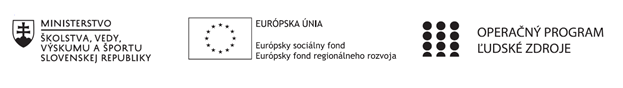 Správa o činnosti pedagogického klubu Príloha:Prezenčná listina zo stretnutia pedagogického klubuPokyny k vyplneniu Správy o činnosti pedagogického klubu:Prijímateľ vypracuje správu ku každému stretnutiu pedagogického klubu samostatne. Prílohou správy je prezenčná listina účastníkov stretnutia pedagogického klubu. V riadku Prioritná os – VzdelávanieV riadku špecifický cieľ – uvedie sa v zmysle zmluvy o poskytnutí nenávratného finančného príspevku (ďalej len "zmluva o NFP")V riadku Prijímateľ -  uvedie sa názov prijímateľa podľa zmluvy o poskytnutí nenávratného finančného príspevku V riadku Názov projektu -  uvedie sa úplný názov projektu podľa zmluvy NFP, nepoužíva sa skrátený názov projektu V riadku Kód projektu ITMS2014+ - uvedie sa kód projektu podľa zmluvy NFPV riadku Názov pedagogického klubu (ďalej aj „klub“) – uvedie sa  názov klubu V riadku Dátum stretnutia/zasadnutia klubu -  uvedie sa aktuálny dátum stretnutia daného klubu učiteľov, ktorý je totožný s dátumom na prezenčnej listineV riadku Miesto stretnutia  pedagogického klubu - uvedie sa miesto stretnutia daného klubu učiteľov, ktorý je totožný s miestom konania na prezenčnej listineV riadku Meno koordinátora pedagogického klubu – uvedie sa celé meno a priezvisko koordinátora klubuV riadku Odkaz na webové sídlo zverejnenej správy – uvedie sa odkaz / link na webovú stránku, kde je správa zverejnenáV riadku  Manažérske zhrnutie – uvedú sa kľúčové slová a stručné zhrnutie stretnutia klubuV riadku Hlavné body, témy stretnutia, zhrnutie priebehu stretnutia -  uvedú sa v bodoch hlavné témy, ktoré boli predmetom stretnutia. Zároveň sa stručne a výstižne popíše priebeh stretnutia klubuV riadku Závery o odporúčania –  uvedú sa závery a odporúčania k témam, ktoré boli predmetom stretnutia V riadku Vypracoval – uvedie sa celé meno a priezvisko osoby, ktorá správu o činnosti vypracovala  V riadku Dátum – uvedie sa dátum vypracovania správy o činnostiV riadku Podpis – osoba, ktorá správu o činnosti vypracovala sa vlastnoručne   podpíšeV riadku Schválil - uvedie sa celé meno a priezvisko osoby, ktorá správu schválila (koordinátor klubu/vedúci klubu učiteľov) V riadku Dátum – uvedie sa dátum schválenia správy o činnostiV riadku Podpis – osoba, ktorá správu o činnosti schválila sa vlastnoručne podpíše.Príloha správy o činnosti pedagogického klubu                                                                                             PREZENČNÁ LISTINAMiesto konania stretnutia:  S SOŠ ELBA, Smetanova 2, 080 05 Prešov Dátum konania stretnutia: 7. 9. 2021Trvanie stretnutia: od.14.45 hod	do  17.45 hod	Zoznam účastníkov/členov pedagogického klubu:Meno prizvaných odborníkov/iných účastníkov, ktorí nie sú členmi pedagogického klubu  a podpis/y:Prioritná osVzdelávanieŠpecifický cieľ1.2.1 Zvýšiť kvalitu odborného vzdelávania a prípravy reflektujúc potreby trhu prácePrijímateľSúkromná stredná odborná škola – ELBA, Smetanova 2, PrešovNázov projektuVzdelávanie 4.0 – prepojenie teórie s praxouKód projektu  ITMS2014+312011ADL9Názov pedagogického klubu Pedagogický klub čitateľskej gramotnosti a kritického myslenia – prierezové témy.Dátum stretnutia  pedagogického klubu7.9.2021Miesto stretnutia  pedagogického klubuSSOŠ ELBA, Smetanova 2, PrešovMeno koordinátora pedagogického klubuMgr. Romana Birošová, MBAOdkaz na webové sídlo zverejnenej správyhttps://ssoselba.edupage.org/a/pedagogicky klub-c-1Manažérske zhrnutie:Cieľom stretnutia nášho klubu bola diskusia o pláne činnosti pedagogického klubu a spoločné zdieľanie návrhov na odbornú literatúru z oblasti rozvoja čitateľskej gramotnosti žiakov. Spoločne sme zdieľali OPS a naše skúsenosti, diskutovali k témam klubu a rozdelili sme si odbornú literatúru. Na záver stretnutia sme tvorili pedagogické odporúčanie. Kľúčové slová: odborná literatúra, čitateľská gramotnosť, plán činnosti pedagogického klubu.Hlavné body, témy stretnutia, zhrnutie priebehu stretnutia: Hlavné body:Prehľad odbornej literatúryDiskusia.Rozdelenie literatúry, diskusia k témam klubu.Záver a tvorba zhrnutia.Témy: odborná literatúra 4.0, rozvoj čitateľskej gramotnosti, plán činnosti pedagogického klubu.Program stretnutia:Prezentácia od koordinátora klubu – odporúčania na odbornú literatúru.Diskusný kruh, zdieľanie návrhov od účastníkov na odbornú literatúru.Diskusia k témam stretnutí a plánu klubu, buzzgroups.Záver a tvorba odporúčania.Závery a odporúčania:Hlavné témy odbornej literatúry:Čitateľská gramotnosť v priemysle 4.0:Čitateľskaú gramotnosť a schopnosť spracovať text tak, aby si žiak vedel z neho vybrať to podstatné čo potrebuje k štúdiu neustále vyvíjame a zdokonaľujeme. Čitateľská gramotnosť nie je len o schopnostiach a zručnostich samotného čítania, ale aj o schopnostiach a zručnostiach s textom pracovať. Čitateľskú  gramotnosť považujeme za východiskovú kompetenciou pre všetky procesy vzdelávania každého žiaka. Má vplyv nielen na pochopenie prečítaného, ale aj na spôsob vyhľadávania informácií, výbere ich zdrojov, hodnotení, či použití, ako aj v podávaní vlastných poznatkov. Na základe toho, čo vyžaduje čitateľská gramotnosť, odporúčame zamyslieť sa aj nad procesom porozumenia textu. K lepšiemu porozumeniu textu u žiakov môže dôjsť dvoma spôsobmi: a) zlepšovať proces porozumenia textu u žiakov tak, aby sa naučili klásť si cieľ porozumieť text a nacvičovať u nich postupy uplatňujúce efektívne porozumenie textu; b) používať také pedagogické texty, ktoré pomáhajú porozumeniu textu svojimi vlastnosťami a postupne rastúcou obtiažnosťou rozvíjajú a zlepšujú textové kompetencie žiakov. Odporúčame preto viesť žiakov k zmysluplnému porozumeniu, pretože ak čitateľ nezachytí autorský význam textu, celkom nevyhnutne nasleduje dezinterpretácia toho, čo mu autor adresoval.Bez čítania by nebolo možné nadobúdať nové poznatky a vedomosti potrebné pre učenie aj pre bežný život. Čítanie tak svojím zastúpením vo výchovno-vzdelávacom procese i mimo neho plní určité funkcie: - vzdelávacia funkcia, - formatívna funkcia, - rozvíjajúca funkcia. Každý text, s ktorým žiaci prichádzajú do kontaktu, má pre nich určitý význam a mal by naplniť ich očakávania. Ciele čítania súvisia prevažne s motiváciou, ktoré vedú žiakov k čítaniu. Štúdia PIRLS sleduje dva ciele, ktoré detskí čitatelia uplatňujú najviac (či už v škole alebo mimo nej): - čítanie pre literárny zážitok súvisiace s čítaním literárnych textov a - čítanie pre získavanie informácií sprostredkované rôznymi druhmi informačných textov. Odporúčame pokračovať v pláne činností a ďalej sa témou zaoberaťVypracoval (meno, priezvisko)Mgr. Romana Birošová, MBADátum7. 9. 2021PodpisSchválil (meno, priezvisko)Ing. Emil BlichaDátum8. 9. 2021PodpisPrioritná os:VzdelávanieŠpecifický cieľ:Prijímateľ:Názov projektu:Kód ITMS projektu:Názov pedagogického klubu:č.Meno a priezviskoPodpisInštitúciač.Meno a priezviskoPodpisInštitúcia